Консультация для родителей«Веселая математика дома для детей 4–5 лет»Подготовила: Казакова М.В.Математика - царица наук! Знакомство с ней начинается с пелёнок. Простые пальчиковые игры знакомят со счётом до 5; ребёнок знает, что одни игрушки лежат высоко, а другие низко. Малыш постепенно учится сравнивать предметы по длине, высоте и форме и к 4 годам умеет уравнивать две группы предметов. Он уже почти безошибочно определяет местоположение предметов относительно себя. В возрасте 4 лет можно знакомить малыша с цифрами. В этом вам помогут развивающие карточки. Ваша задача - научить ребёнка соотносить количество предметов с нужной цифрой.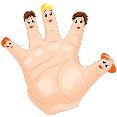 Игры типа «Подбери нужную цифру» способствуют развитию умения пересчитывать предметы и отображать результат пересчёта цифрой. Так же можно использовать специальные карточки и обычный игральный кубик. На листе бумаги нарисуйте (наклейте, напечатайте) цифры от 1 до 6. Кидая кубик, ребёнок должен посчитать количество выпавших точек и соответствующее число на листе обвести в круг.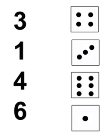 Для развития умения отбирать необходимое количество предметов, можно играть в игру «Принеси». Для этого на стороны любого кубика наклейте цифры, которые хотите закрепить с ребёнком. Бросьте кубик и попросите принести количество предметов соответствующее цифре (принеси столько, сколько выпадет на кубике).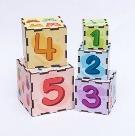 Закрепить умение правильно пересчитывать предметы поможет игра «Какая картинка лишняя». Ребёнок должен пересчитать предметы на картинках (три гриба, три рыбы, три ёлки, четыре бабочки) и выбрать лишнюю.Если ребёнок правильно пересчитывает предметы и пользуется словами «Один, одна, одно», то есть владеет количественным счётом, пора познакомить его с порядковым. Игра «Поезд» поможет вам ввести понятия: «Первый, второй и т. д. Какой по счёту?». Расставляя игрушки (раскладывая карточки) проговаривайте: «Звери садятся в поезд. Первый сел слон, второй - ёж, третья - лиса и т. д.». После того, как все звери займут свои места, попросите малыша посчитать, какой по счёту крокодил. Пример правильного счёта: «Первый, второй, третий, четвёртый, пятый. Крокодил по счёту пятый».В прошлом году вы учились сравнивать предметы по длине, высоте и размеру в количестве 3. Сейчас можно усложнить задачу и сравнивать 4-5 предметов. Причём сравнивать уже не по одному, а по двум признакам. Здесь незаменимы будут атласные ленты разной длинны и ширины. Ребёнок должен научиться пользоваться в речи словами: «Красная ленточка уже и короче, чем синяя, а синяя - длиннее и шире, чем жёлтая и т.д.». Ищите с ребёнком самую узкую, самую длинную ленточки. 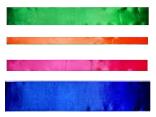 При сравнении предметов по высоте, например, деревьев, обращайте внимание на то, что берёза выше ёлки, но ниже дуба. Сравнивайте предметы по толщине. Можно использовать для игр готовые блоки Дьенеша или детали деревянного конструктора. Кстати, игры с конструктором способствуют не только формированию математических представлений, но и развивают мышление, восприятие, умение анализировать.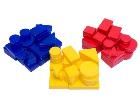 Ещё один незаменимый материал - счётные палочки. Выкладывание из палочек способствует развитию умения анализировать изображение, действовать по образцу, что является одним из необходимых условий при обучении в школе. Лучше всего использовать готовые карточки - образцы, на которые вначале ребёнок будет накладывать палочки. Если таких нет, выкладывайте перед ребёнком образец, проговаривая все свои действия. Посчитайте, какое количество палочек нужно отсчитать, сколько палочек нужно положить внизу и т. д., и приступайте к работе. Начав с простого (домик, забор, лесенка, квадрат, треугольник), вы заметите, что со временем ребёнок начнёт проявлять фантазию и выкладывать разные предметы из палочек по своему усмотрению.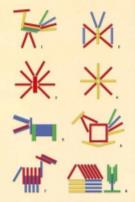 «Раздели на группы» - это игра, направленная на развитие мышления и умение выделять схожие признаки предметов. В математическом развитии эта игра предназначена для формирования умения выделять только квадраты, только треугольники, только четырехугольники и т. д. не зависимо от их размера и цвета. У вас уже есть набор геометрических фигур для «Геометрической мозаики», для игры «Платочек» и т. д.? Смешайте их и предложите ребёнку выбрать только треугольники. Они могут быть совершенно разных размеров, прямоугольные, равнобедренные и т. д., но у них у всех по три угла. Интересный вариант игры, когда ребёнку нужно выбрать четырёхугольники. В эту группу попадут и ромб, и трапеция, и прямоугольник, и квадрат. 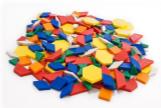 В 4-5 лет мы продолжается работа по развитию пространственного восприятия относительно себя и ориентировки на листе бумаги. Если ребёнок испытывает трудности в запоминании правой и левой руки, можно использовать метод ассоциаций. На правую руку девочке можно одеть красивый браслет, а мальчику часы. В течение нескольких дней задавайте ребенку вопрос: «Где правая рука?», подсказывайте, что это та, на которой часики. При этом ребёнок должен показать руку и посмотреть на часики. Скоро он запомнит движения и картинку, связанную с этим вопросом и при ответе (вы заметите) ребёнок машинально будет переводить взгляд на часики или браслет и показывать правую руку. Постепенно подводите ребёнка к тому, что рука с браслетом правая, а другая левая.Следующий шаг - что справа, что слева. Спросите ребёнка, что справа от него. При этом он должен повернуть только голову в сторону правой руки. Если он весь повернётся вправо, то предметы окажутся уже перед ним. Играйте в такие игры в разных местах комнаты, меняйте положение ребёнка относительно одних и тех же предметов. Продолжайте играть в игры типа «Платочек», «Повтори узор» и при рассматривании картинок обязательно спрашивайте, где предмет (цветок справа от дерева, бабочка над цветком, собачка под деревом, слева от дома и т. д.).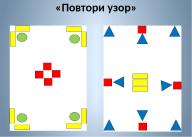 У вас все получится!